口腔技术学院仪器设备参数（标段4）设备名称参数数量单价总价多功能研磨仪1.转速可由数字显示得以精确调控转速1000-50000rpm；2.速度安全开关控制转速范围30000-0000rpm；3.脚踏开关控制手机FM4云运转(转速范围1000-30000rpm)及磁性释放与关闭。4.无破刷研磨手机FM4；5.FM4技术参数；
6.无碳刷手机；7.最高转速50000rpm；8.扭矩:7.5Ncm；9.功率:260W；10.夫针直径:2.35或3.00mm；11.模型工作台通过磁铁得以固定；12.模型工作台可多方位的回转；13.卤素灯照明3D研磨臂14.研磨臂深度由螺旋千分尺可精确控制，深度可达18mm；15.通过螺旋钉可迅速固定高度。1恒温干燥箱1.电源电压：380V50Hz；2.温度分辨率：0.1℃；3.恒温波动度：±1℃;
4.工作环境温度:5℃～40℃;5.内胆尺寸(mm):800×600×1300;6.载物托架(标配):4块.1激光代型切割机1.功率：2200w；2.频率：50HZ；3.电压：220V-240V；4.转速：4800r/min；
5.吸尘器接口：30mm2真空搅拌机1.电源电压:220伏/50赫兹110伏/60赫兹；2.电源功率:150瓦；3.电机转速:1~550转/分钟(无级调速);4.搅拌容积:550毫升/750毫升(可选)；5.真空度:0.08-0.09兆帕；6.震荡方式:无级调速；2蒸汽清洗机1.电源电压：交流220V；2.输入功率：3000W；3.最大压力:0.4Mpa；4.容量:22L蒸发量：4Kg/h；5.单笔直接自动进水式；6.尺寸：42*32*26cm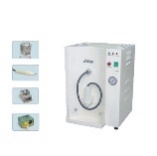 6氧化锆烧结炉1、净重：58kg
2、尺寸：548x415x830mm
3、烧结室尺寸：Φ116x130mm
4、智能化判断故障
5、14位AD转换，温度更精确
6、环形炉壁，温度更均匀
7、最高温度：1600℃
8、预设烧成启动时间
9、适应各厂家氧化锆材料烧结
10、工业级抗爆触摸屏1铸瓷锆陶瓷雕刻机1.牙科义齿技工高速气动；
2.四孔金属外壳；
3.采用陶瓷珠轴承；
4.最高转速（RPM）340000~380000.RPM
5.可用空气的压力大小来调节转速的扭矩。
6.自由转动型机头，低噪音及振动
7.脚踏板能调节手柄的速度。1护眼灯光源类型：节能插管
2.电压：220（V）
3.开关类型：按钮式
4.灯罩材质：塑料
5.外形尺寸：210*180*710（mm）
6.主要适用范围：QA,QC防近视工作灯
7.平均使用寿命：8000（h）
8.变压器：电子变压器
9.灯外形：双插管18W
10.光源功率：36（W）
11.灯光颜色：白色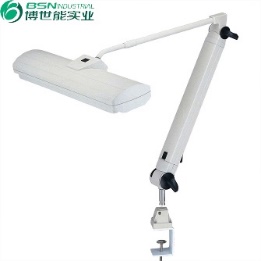 124放大镜1.12W环形荧光灯,
2.镜片直径：子片22mm、母片90mm
3.插头：国标两脚插
4.电压：220V12口腔综合治疗椅
1.可旋转90度玻陶瓷痰盂：可方便拆卸消毒清洗，以防痰盂缸内部堵塞，保养正常2个月清洗一次。2.冲盂素口定量给水自动控制系统：（1.素口水可设置一键定量给水，如设置好后轻按供水键就会出半杯水给患者饮用）（2.冲痰盂可设置冲水时间，如12秒后冲痰自动停止）3.24V静音直流电动椅：可控制上下升降，靠背弧度升降。靠背后倾角度范围：120mm坐垫后倾最大角度：≥10°，最低椅位≦380mm，最高椅位≧720mm4.三用喷枪：冷热各一支，（1.工具盘上的三用枪操作为冷水），（2.副控手操作按加热开关后三用枪为温水）5.LED口腔冷光灯：采用先进的LED芯片技术，比传统卤素灯照明度跟高，更接近自然光，
使用了六个灯泡，光线均匀，方便医生进行比色操作，可感应，手动控制强弱光。
6.强、弱吸唾系统：如医生给患者诊治时强弱吸有吸唾功能，强弱吸带有内置式集污杯
可方便拆卸清洗内部的过滤网，以防堵塞，正常2个月清洗一次。
7.内置式手机净水系统：地箱内部带有净水器。
8.气刹装置工具盘：工具盘拉手带有气控按钮，手动按钮工具盘才可以上下升降，正常
工具盘处于锁死状态不可上下晃动。
9.记忆功能:P1，P2，P3分别为三个记忆椅位，医生可设置自身习惯的三个不同的椅位
10.水、气管：牙椅内部的所有水、气管美国进口管，使用寿命6至10年。
11.电磁阀：电磁阀意大利进口产品，使用寿命6至10年
12.箱体：箱体加厚采用注塑加工，机箱都有双门方便维修.
13.地箱：地箱加厚采用注塑加工。
14.脚踏：多功能脚踏开关，可控制坐垫升降，靠背弧度升降，可控制冲痰、供水
可控制手机水、气开关。
15.副控：副手操作可控制坐垫升降，靠背弧度升降，可控制冲痰、供水，可控制
热水器加热，带有强弱吸，一支用枪。
16.主控：工具盘按键可控制坐垫升降，靠背弧度升降，可控制冲痰、供水，可控制
热水器加热，观片灯开关，冷光灯开关，SET为设置键，LP为漱口键，P1，P2，P3分别为
记忆椅位（手机管为耐油手机管，时间久不会变硬）。
17.阀体：牙椅内部阀体都是采用铜体以及不锈钢，质量稳定。
18.控制系统：疗板和程控盒二合一，信号线采用USB接口，接插方便，信号传输稳定
抗干扰能力强，不易司机。
19.椅架：椅架通过电镀加工看起来比较干净，不易生锈，机器整体重量在250-280kg
整机具有较好的稳定性，病人坐上去更具有安全感。
20.变压器：变压器280W分3组电压，全部采用24V以下安全低压电器，
避免由于露电对医生造成伤害。
21.真皮坐垫：真皮包括靠背、靠背、医生转椅。
22.按键板：按键板采用触摸式按键。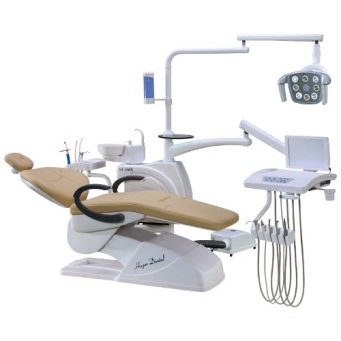 1灭菌袋封口机1.封边宽度12MM
2.可封宽度5.5cm7.5cm10cm15cm20cm25mm30mm灭菌袋
3.安全分类：该器具属于1类器具
4.电源：a.c220v±22v,50Hz±1Hz
5.总功率：300w
6.外形尺寸：330mm*370mm*150mm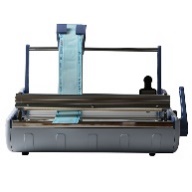 1沉淀池1.过滤清洗工具时产生的粉末；2.材质：不锈钢材质；3.3道过滤网4.3级沉淀；5.尺寸：需定做。　24